	   Sunday, July 15, 2012	   Monday, July 16, 2012	   Tuesday, July 17, 2012	   Wednesday, July 18, 2012	   Thursday, July 19, 2012	   Friday, July 20, 2012	   Saturday, July 21, 20126:00AMHome Shopping  Shopping program.G 6:30AMThe Virginian: Siege (R)  When Trampas uses his poker winnings to repay debts in New Mexico, he encounters the group of comancheros who murdered his old friends. Starring JAMES DRURY and DOUG MCCLURE.PG 8:00AMNewsradio: The Lam - Part 2 (R)  As Jimmy heads for Dave's boyhood home to hide, Dave tries to recover evidence that will implicate him in the D.B. Cooper hijacking. Starring ANDY DICK, DAVE FOLEY, JOE ROGAN, MAURA TIERNEY and STEPHEN ROOT.PG 8:30AMHome Shopping  Shopping program. G9:00AMHome Shopping  Shopping program. G9:30AMThe Jeff Foxworthy Show: A Non-Affair To Remember (R)  Jeff insists he isn't jealous when Karen's old boyfriend returns for a visit. Starring JEFF FOXWORTHY, ANITA BARONE and HALEY JOEL OSMENT.PG 10:00AMNed And Stacey: Friends and Lovers (R)  Stacey's high school rival seduces Ned. Starring THOMAS HADEN CHURCH, DEBRA MESSING, GREG GERMANN and NADIA DAJANI.PG 10:30AMNed And Stacey: The Gay Caballeros (R)  An important new client assumes Ned must be gay. Starring THOMAS HADEN CHURCH, DEBRA MESSING, GREG GERMANN and NADIA DAJANI.PG 11:00AMThe Incredible Hulk: Two Godmothers (R)  Banner is taken hostage by a trio of escaped prisoners from a women's institution, and one of them is pregnant. Starring BILL BIXBY, LOU FERRIGNO and JACK COLVIN.PG 12:00PMT.J Hooker: Vengeance Is Mine (R)  Hooker's old partner is determined to avenge the rape of his daughter after the suspect manages to avoid arrest. Starring WILLIAM SHATNER, ADRIAN ZMED, RICHARD HERD, APRIL CLOUGH and LEE BRYANT.PG (V,A)1:00PMV.I.P: Val On Fire (R)    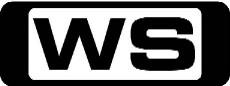 An old Army buddy seeks Quick's help and draws V.I.P. into a dangerous reality TV fighting arena. Starring PAMELA ANDERSON, NATALIE RAITANO, MOLLY CULVER, SHAUN BAKER and LEAH LAIL.PG (V)2:00PMV.I.P: A.I. Highrise (R)    Tasha, Nikki and Johnny discover that two San Francisco football stars are unwittingly being used by drug smugglers. Starring PAMELA ANDERSON, NATALIE RAITANO, MOLLY CULVER, SHAUN BAKER and LEAH LAIL.PG (V)3:00PM7mate Movie: Hercules: Maze Of The Minotaur (R) (1994)  Hercules settles down to raise a family, but soon he must fight against a mysterious creature that is wreaking havoc in a small town. Starring KEVIN SORBO, ANTHONY QUINN, TAWNY KITAEN, MICHAEL HURST and ANTHONY RAY PARKER.PG (V)5:00PMMy Wife And Kids: The Truth Hurts (R) 'CC'  Michael suspects his family is being less than forthcoming in various matters. Starring DAMON WAYANS, TISHA CAMPBELL-MARTIN, GEORGE O CORE II, JAZZ RAYCOLE and PARKER MCKENNA POSEY.PG 5:30PMScrubs: My Deja Vu, My Deja Vu / My Urologist (R) 'CC'  J.D. feels that the same things happen over and over again at the hospital. Dr. Cox returns to work, but Elliot believes that he has lost his usual confidence. Starring ZACH BRAFF, SARAH CHALKE, DONALD FAISON, JOHN C MCGINLEY and KEN JENKINS.PG 6:30PM7Mate Sunday Night Movie: Twister (R) 'CC' (1996)    A trio of stormchasers, also caught in a love triangle, attempt to insert a revolutionary measuring device into the very heart of several extremely violent tornadoes. Starring HELEN HUNT, BILL PAXTON, CARY ELWES, JAMI GERTZ and PHILIP SEYMOUR HOFFMAN.PG (V,L,A)8:50PM7Mate Sunday Movie: Forgetting Sarah Marshall (R) 'CC' (2008)    Peter finds his world turned upside down when his celebrity girlfriend, Sarah Marshall, dumps him for a tragically hip rock star. Starring JASON SEGEL, KRISTEN BELL, MILA KUNIS, RUSSELL BRAND and BILL HADER.M (S,L,N)11:20PMRude Tube: Wannabe A Celebrity (R)    Watch 'Reh Dog', possibly the worst singer on the net, and Chad Vader the local store manager who dresses up as Darth Vader.M 12:00AM7mate Late Movie: Cursed (R) 'CC' (2005)    After escaping a life-threatening car accident, Ellie and Jimmy discover a curse that could change the modern world forever. Starring PORTIA DE ROSSI, MYA, SHANNON ELIZABETH, SOLAR and DANIEL EDWARD MORA.AV (V,H,L)2:10AMThe Incredible Hulk: Two Godmothers (R)  Banner is taken hostage by a trio of escaped prisoners from a women's institution, and one of them is pregnant. Starring BILL BIXBY, LOU FERRIGNO and JACK COLVIN.PG 3:00AMT.J Hooker: Vengeance Is Mine (R)  Hooker's old partner is determined to avenge the rape of his daughter after the suspect manages to avoid arrest. Starring WILLIAM SHATNER, ADRIAN ZMED, RICHARD HERD, APRIL CLOUGH and LEE BRYANT.PG (V,A)4:00AMV.I.P: Val On Fire (R)    An old Army buddy seeks Quick's help and draws V.I.P. into a dangerous reality TV fighting arena. Starring PAMELA ANDERSON, NATALIE RAITANO, MOLLY CULVER, SHAUN BAKER and LEAH LAIL.PG (V)5:00AMThe Jeff Foxworthy Show: A Non-Affair To Remember (R)  Jeff insists he isn't jealous when Karen's old boyfriend returns for a visit. Starring JEFF FOXWORTHY, ANITA BARONE and HALEY JOEL OSMENT.PG 5:30AMHome Shopping  Home ShoppingG 6:00AMHome Shopping  Shopping program. G6:30AMK-Zone - Stitch!: Stitch! (R)    When Stitch lands on a remote island, he must perform several good deeds in order to activate the Spiritual Stone that will gain him great power.G 7:00AMK-Zone - Handy Manny: Handy Manny (R)    Join Handy Manny, who with the help of his set of talking tools is the town's expert when it comes to repairs. Manny and the tools help Elliot fix up his used race car to enter the big Wood Valley race.G 7:30AMK-Zone - Kick Buttowski: Kick Buttowski: Suburban Daredevil (R)    Kick's new hangout is taken over by Brad and his friends. Then, Kick's family is concerned his stunts are getting out of control.G 8:00AMK-Zone - Pair Of Kings: Pair Of Kings (R) 'CC'    Fraternal twins Brady and Boomer relocate to the island of Kinkow to claim their throne as joint Kings of an island filled with odd superstitions and customs. Starring MITCHEL MUSSO, DOC SHAW, GENO SEGERS, KELSEY CHOW and RYAN OCHOA.G 8:30AMK-Zone - I'm In The Band: I'm In The Band (R)    Iron Weasel's reputation is compromised when Tripp uploads a video of the Weasel Slap, a choreographed move the band invented.G 9:00AMNBC Today (R) 'CC'    International news and weather including interviews with newsmakers in the world of politics, business, media, entertainment and sport.10:00AMNBC Meet The Press (R) 'CC'    David Gregory interviews newsmakers from around the world.11:00AMThe Incredible Hulk: Veteran (R)  Banner jeopardises his own anoymity when he attempts to stop a sniper from executing a former Vietnam hero. Starring BILL BIXBY, LOU FERRIGNO and JACK COLVIN.PG 12:00PMT.J Hooker: Sweet Sixteen And Dead (R)  Hooker sets out to stop a drug and prostitution ringleader from preying on teenage runaways. Starring WILLIAM SHATNER, ADRIAN ZMED, RICHARD HERD, APRIL CLOUGH and LEE BRYANT.PG (V,A)1:00PMS.W.A.T: Officer Luca, You're Dead (R)  Is it murder or self-defence when Dom Luca shoots a stage-holding gunman? Starring STEVE FORREST, ROD PERRY, ROBERT URICH, MARK SHERA and JAMES COLEMAN.PG (V)2:00PMNewsradio: Clash of the Titans - Part 3 (R)  Though Jimmy manages to avoid being convicted of hijacking, he discovers his corporate empire is no longer his to control. Starring ANDY DICK, DAVE FOLEY, JOE ROGAN, MAURA TIERNEY and STEPHEN ROOT.PG 2:30PMMalcolm And Eddie: The Way We Weren't (R)  An argument leads to Malcolm and Eddie recalling their years together. Starring MALCOLM-JAMAL WARNER, EDDIE GRIFFIN, KAREN MALINA WHITE and JAIME CARDRICHE.PG 3:00PMMotor Mate: Best Battles Bikes (R)    All the action from the Australian GP.G 4:00PMV8 Xtra: Sucrogen Townsville 400 Review 'CC'    The V8 Xtra team reviews all the action from last weekend's Sucrogen Townsville 400. Hosted by Neil Crompton, with reporters Mark Larkham, Aaron Noonan and Riana Crehan.G 4:30PMMonster Garage: Grim Ripper 2 (R)  The Monster Garage team attempt to turn a 1954 Cadillac Hearse into a grave digger. Starring JESSE JAMES.PG (L)5:30PMPimp My Ride: 1958 VW Bus / 1985 Suburban (R) 'CC'  Xzibit and West Coast Customs give a 1958 VQ some California love, and turn it into the ultimate beach ride.PG 6:30PMSupercar Showdown   One of the hottest race teams in the country embarks on a global search to find the next young gun driver to join their ranks.PG 7:00PMPlease insertScrubs: My Mirror Image (R) 'CC' J.D. addresses the news that he's going to be a father and Dr. Cox is worried about how his anger is going to impact his offspring. Starring ZACH BRAFF, DONALD FAISON, SARAH CHALKE, JOHN C MCGINLEY and KEN JENKINS.PG 7:30PMMy Name Is Earl: Creative Writing / Frank's Girl (R) 'CC'   The gang has the write stuff when Earl attends a prison class on creative writing, which inspires the others to take pen to paper. Starring JASON LEE, ETHAN SUPLEE, JAIME PRESSLY, NADINE VELAZQUEZ and EDDIE STEEPLES.PG 8:30PMHow I Met Your Mother: The Naked Man / Double Date (R) 'CC'    When Ted walks in to find Robin's date sitting on the couch naked, he stumbles onto a phenomenon that revolutionises the gang's concepts on the art of seduction. Starring JOSH RADNOR, JASON SEGEL, NEIL PATRICK HARRIS, ALYSON HANNIGAN and COBIE SMULDERS.M 9:30PMFamily Guy: When You Wish Upon A Weinstein / North By North Quahog (R) 'CC'  Peter believes he's found the solution to his money woes when he meets a Jewish accountant.M 10:30PMAmerican Dad: Shallow Vows (R) 'CC'   When Stan and Francine's 20th wedding anniversary nears, Francine stops doing her beauty regime.PG 11:00PMAmerican Dad: Vacation Goo (R) 'CC'  Francine realises Stan has been using CIA Goo to brainwash the family instead of taking them on a vacation.M 11:30PMAx Men: By Air, Land and Sea (R)    A helicopter logging outfit enters the competition, while tall trees are climbed, prized logs are lost and an Ax Man is wanted back at work.M 12:30AM7mate Movie: Boat Trip (R) 'CC' (2002)    Jerry and Nick are two best buddies whose love lives have hit rock bottom, to escape their troubles and find women, they book a trip on board a cruise-liner. Starring CUBA GOODING JR, HORATIO SANZ, ROSELYN SANCHEZ, VIVICA A  FOX and MAURICE GODIN.M (S,L)2:30AMThe Incredible Hulk: Veteran (R)  Banner jeopardises his own anoymity when he attempts to stop a sniper from executing a former Vietnam hero. Starring BILL BIXBY, LOU FERRIGNO and JACK COLVIN.PG 3:30AMS.W.A.T: Officer Luca, You're Dead (R)  Is it murder or self-defence when Dom Luca shoots a stage-holding gunman? Starring STEVE FORREST, ROD PERRY, ROBERT URICH, MARK SHERA and JAMES COLEMAN.PG (V)4:30AMMalcolm And Eddie: The Way We Weren't (R)  An argument leads to Malcolm and Eddie recalling their years together. Starring MALCOLM-JAMAL WARNER, EDDIE GRIFFIN, KAREN MALINA WHITE and JAIME CARDRICHE.PG 5:00AMNewsradio: Clash of the Titans - Part 3 (R)  Though Jimmy manages to avoid being convicted of hijacking, he discovers his corporate empire is no longer his to control. Starring ANDY DICK, DAVE FOLEY, JOE ROGAN, MAURA TIERNEY and STEPHEN ROOT.PG 5:30AMHome Shopping  Home Shopping G6:00AMHome Shopping  Shopping program.G 6:30AMK-Zone - Stitch!: Stitch! (R)    When Stitch lands on a remote island, he must perform several good deeds in order to activate the Spiritual Stone that will gain him great power.G 7:00AMK-Zone - Handy Manny: Handy Manny (R)    With the help of Sheet Rock Hills mechanic Gary, Manny and the tools replace Manny's truck engine with a new environmentally-friendly electric motor, which they enter into a competition.G 7:30AMK-Zone - Kick Buttowski: Kick Buttowski: Suburban Daredevil (R)    Kick is hired to perform during the halftime show for a local football team. Then, Kick has to save Gunther's parents' restaurant.G 8:00AMK-Zone - Pair Of Kings: Pair Of Kings (R) 'CC'    Fraternal twins Brady and Boomer relocate to the island of Kinkow to claim their throne as joint Kings of an island filled with odd superstitions and customs. Starring MITCHEL MUSSO, DOC SHAW, GENO SEGERS, KELSEY CHOW and RYAN OCHOA.G 8:30AMK-Zone - I'm In The Band: I'm In The Band (R)    Tripp takes his annoying classmate, on a date after he discovers her dad is a famous record producer. Starring RAINI RODRIGUEZ and BETH LITTLEFORD.G 9:00AMNBC Today (R) 'CC'    International news and weather including interviews with newsmakers in the world of politics, business, media, entertainment and sport.11:00AMThe Incredible Hulk: Sanctuary (R)  Banner has to impersonate a clergyman to save the life of an immigrant who has taken refuge in a mission where Banner is working. Starring BILL BIXBY, LOU FERRIGNO and JACK COLVIN.PG 12:00PMT.J Hooker: Raw Deal (R)  Hooker calls on an old girlfriend at Gambler's Anonymous for help in bringing a local drug kingpin down. Starring WILLIAM SHATNER, ADRIAN ZMED, RICHARD HERD, APRIL CLOUGH and LEE BRYANT.PG (V)1:00PMS.W.A.T: A Coven Of Killers (R)  An escaped mass murderer reassembles his followers in a plot to punish everyone responsible for his arrest and conviction. Starring STEVE FORREST, ROBERT URICH, ROD PERRY, JAMES COLEMAN and MARK SHERA.PG (V,D)2:00PMNewsradio: Boston (R)  As Dave works on a video for an old teacher, Lisa's speech impediment brings up the truth about her working class roots. Starring ANDY DICK, DAVE FOLEY, JOE ROGAN, MAURA TIERNEY and STEPHEN ROOT.PG 2:30PMMalcolm And Eddie: It Almost Happend One Night (R)  An old rival's visit causes Simone to pretend she and Malcolm are husband and wife. Starring MALCOLM-JAMAL WARNER, EDDIE GRIFFIN, KAREN MALINA WHITE and JAIME CARDRICHE.PG 3:00PMMotor Mate: Formula One  1974 was the year of change in Formula One. Defending champion Jackie Stewart had retired from racing, creating a power vacuum that sucked a host of racers, old and new, into the battle for the World Championship.G 4:00PMFifth Gear    An exciting and informative motoring magazine programme.PG 4:30PMMonster Garage: The Ultimate Tailgate (R)  Jesse and his team set out to build a football tailgate party machine, using a  2004 Cadillac Escalade. Starring JESSE JAMES and ED FEDERKEIL.PG (L)5:30PMPimp My Ride: 1987 Chevrolet Blazer / Acura Legend (R) 'CC'  Erin is tired of being hated on for her Chevy Blazer and is ready to be pimped.PG 6:30PMScrubs: My Best Friend's Baby's Baby And My Baby's Baby / My Coffee (R) 'CC'  Carla goes into labour and an excited Turk strikes up the band - literally - while escorting her to the hospital. Starring ZACH BRAFF, DONALD FAISON, SARAH CHALKE, JOHN C MCGINLEY and KEN JENKINS.PG 7:30PMMythbusters: Exploding Lighter / Gunslinger (R) 'CC'    Can a small, disposable butane lighter suddenly ignite with the force of several sticks of dynamite? Is it possible to shoot off 5 shots from a magnum before a coin hits the ground.PG 8:30PMFamily Guy: Fast Times At Buddy Cianci Jr. High (R) 'CC'  Lois thinks Chris murdered his substitute-teacher's husband; and Brian teaches remedial English to a group of tough kids.M 9:00PMAmerican Dad: Meter Made (R) 'CC'  When Stan goes to court for assault and battery on a meter maid, he is sentenced to community service as a meter maid.M 9:30PMFamily Guy: Blind Ambition / Don't Make Me Over (R) 'CC'  Quagmire is arrested after he gets caught peeping into women's restroom stalls; and Peter goes blind after he ingests too many coins.M 10:30PMAmerican Dad: Dope & Faith / Big Trouble In Little Langley (R) 'CC'  Stan prays for a friend and thinks God sent him one, but he turns out to be an atheist. Stan tries to convince his friend that God exists by making his life extremely hard until his plan backfires.M 11:30PMPunk'd (R) 'CC'  See what happens when Nelly Furtado gets her hands on a suspicious package. And Hayden Panettiere finds herself caught in a domestic dispute.M 12:00AMT.J Hooker: Raw Deal (R)  Hooker calls on an old girlfriend at Gambler's Anonymous for help in bringing a local drug kingpin down. Starring WILLIAM SHATNER, ADRIAN ZMED, RICHARD HERD, APRIL CLOUGH and LEE BRYANT.PG (V)1:00AMS.W.A.T: Dealers In Death (R)  Hondo sends Dom Luca and T.J. McCabe on a special undercover assignment to track down the supplier of automatic weapons. Starring STEVE FORREST, ROD PERRY, ROBERT URICH, MARK SHERA and JAMES COLEMAN.PG (V)2:00AMThe Incredible Hulk: Sanctuary (R)  Banner has to impersonate a clergyman to save the life of an immigrant who has taken refuge in a mission where Banner is working. Starring BILL BIXBY, LOU FERRIGNO and JACK COLVIN.PG 3:00AMMotor Mate: Formula One  1974 was the year of change in Formula One. Defending champion Jackie Stewart had retired from racing, creating a power vacuum that sucked a host of racers, old and new, into the battle for the World Championship.G 4:00AMFifth Gear    An exciting and informative motoring magazine programme.PG 4:30AMMalcolm And Eddie: It Almost Happend One Night (R)  An old rival's visit causes Simone to pretend she and Malcolm are husband and wife. Starring MALCOLM-JAMAL WARNER, EDDIE GRIFFIN, KAREN MALINA WHITE and JAIME CARDRICHE.PG 5:00AMNewsradio: Boston (R)  As Dave works on a video for an old teacher, Lisa's speech impediment brings up the truth about her working class roots. Starring ANDY DICK, DAVE FOLEY, JOE ROGAN, MAURA TIERNEY and STEPHEN ROOT.PG 5:30AMHome Shopping  Home ShoppingG 6:00AMHome Shopping  Shopping program.G 6:30AMK-Zone - Stitch!: Stitch! (R)    When Stitch lands on a remote island, he must perform several good deeds in order to activate the Spiritual Stone that will gain him great power.G 7:00AMK-Zone - Handy Manny: Handy Manny (R)    While out at sea on a whale watching tour, Manny and the tools must fix a broken signal buoy before a dense fog rolls in, but a playful seal makes the job a tricky one.G 7:30AMK-Zone - Kick Buttowski: Kick Buttowski: Suburban Daredevil (R)    Kick gets paired with his nemesis in a dancing competition. Then, Kick realises that his neighbour is responsible for his groundings.G 8:00AMK-Zone - Pair Of Kings: Pair Of Kings (R) 'CC'    Fraternal twins Brady and Boomer relocate to the island of Kinkow to claim their throne as joint Kings of an island filled with odd superstitions and customs. Starring MITCHEL MUSSO, DOC SHAW, GENO SEGERS, KELSEY CHOW and RYAN OCHOA.G 8:30AMK-Zone - I'm In The Band: I'm In The Band (R)    Tripp and the band shoot a music video at his school, but have disguises ready to put on, in case Principal Strickland finds them. Starring REGINALD VELJOHNSON and AARON ALBERT.G 9:00AMNBC Today (R) 'CC'    International news and weather including interviews with newsmakers in the world of politics, business, media, entertainment and sport.11:00AMThe Incredible Hulk: Triangle (R)  Banner and a powerful lumber baron vie for the attentions of the same girl. Starring BILL BIXBY, LOU FERRIGNO and JACK COLVIN.PG 12:00PMT.J Hooker: Requiem For A Cop (R)  Hooker looks to vindicate the reputation of an old partner who was drummed out of the force for alcoholism. Starring WILLIAM SHATNER, ADRIAN ZMED, RICHARD HERD, APRIL CLOUGH and LEE BRYANT.PG (V)1:00PMS.W.A.T: Death Carrier (R)  Harrelson and his men go after a sniper whose three male victims had one thing is common: each was involved with the same girl. Starring STEVE FORREST, ROBERT URICH, ROD PERRY, JAMES COLEMAN and MARK SHERA.PG 2:00PMNewsradio: Spooky Rapping Crypt (R)  Beth and Jimmy square off over employee profit sharing, while Matthew accuses Lisa of being in league with the Devil. Starring ANDY DICK, DAVE FOLEY, JOE ROGAN, MAURA TIERNEY and STEPHEN ROOT.PG 2:30PMMalcolm And Eddie: Whose Room Is It Anyway? (R)  An argument over whose room is largest lands Malcolm in the hospital. Starring MALCOLM-JAMAL WARNER, EDDIE GRIFFIN, KAREN MALINA WHITE and JAIME CARDRICHE.PG 3:00PMMotor Mate: Best Battles Bikes (R)    All the action from the French GP.G 4:00PMSpecial: Targa Tasmania - Special    G 4:30PMMonster Garage: Champ Car Line Painter (R)  Jesse and his crew are out to create the world's fastest street line painter. Starring JESSE JAMES.PG 5:30PMPimp My Ride: 1989 Nissan 240SX / 2005 Toyota 4Runner (R) 'CC'  Xzibit puts the game back into an 89 Nissan 240 SX.PG 6:30PMMythbusters: Christmas Lights / Anti-Gravity / 101 Uses For Vodka cont. (R) 'CC'    Investigate the truth or fiction in some Anti-Gravity, Christmas tree and Jellyfish Vodka Myths.PG 7:30PMPawn Stars: Pezzed Off / Knights In Fake Armor? 'CC'    The Pawn Stars have a chance to buy an extremely rare 18th century double- barrel coaching gun engraved with a mysterious golden script. Starring RICHARD HARRISON, RICK HARRISON, COREY HARRISON and CHUMLEE.PG 8:30PMHardcore Pawn: Gold Battle Begins / Les' Revenge   A customer complained that he got a television instead of a TV stand when she redeemed her pawn, leading Les to blame Seth for not properly watching over the crew.M 9:30PMCash Cowboys: On The Cowboy Trail  **NEW SERIES**  After kick-starting their Alberta picking expedition at the legendary Blackfoot Truck Stop, Scott goes nuts for a white man's' totem pole. But can he and Sheldon wrestle it out of the ground?PG 10:30PMAmerican Pickers: Back Breaker (R)    Mike and Frank dive into a ninety-two-year-old Iowa farmer's unbelievable collection but make a huge mistake in the process. Starring MIKE WOLFE and FRANK FRITZ.PG 11:30PMRude Tube: Animal Crackers (R)    From the outrageously wacky to the downright rude, see many of the internet's wonderful video offerings in one place.M 12:00AMT.J Hooker: Requiem For A Cop (R)  Hooker looks to vindicate the reputation of an old partner who was drummed out of the force for alcoholism. Starring WILLIAM SHATNER, ADRIAN ZMED, RICHARD HERD, APRIL CLOUGH and LEE BRYANT.PG (V)1:00AMS.W.A.T: Time Bomb (R)  An unemployed Hollywood stuntman plans the destruction of a major studio, which he blames for all his personal problems. Starring STEVE FORREST, ROD PERRY, ROBERT URICH, MARK SHERA and JAMES COLEMAN.PG (V)2:00AMHome Shopping  Shopping program.G 2:30AMHome Shopping  Shopping program. G3:00AMHome Shopping  Shopping program. G3:30AMHot Auctions (R) 'CC'    A Gold Coast real estate agent faces her toughest battle - selling a home to another real estate agent! Hosted by Michael Caton.G 4:00AMThe Incredible Hulk: Triangle (R)  Banner and a powerful lumber baron vie for the attentions of the same girl. Starring BILL BIXBY, LOU FERRIGNO and JACK COLVIN.PG 5:00AMNewsradio: Spooky Rapping Crypt (R)  Beth and Jimmy square off over employee profit sharing, while Matthew accuses Lisa of being in league with the Devil. Starring ANDY DICK, DAVE FOLEY, JOE ROGAN, MAURA TIERNEY and STEPHEN ROOT.PG 5:30AMHome Shopping  Home Shopping G6:00AMHome Shopping  Shopping program.G 6:30AMK-Zone - Stitch!: Stitch! (R)    When Stitch lands on a remote island, he must perform several good deeds in order to activate the Spiritual Stone that will gain him great power.G 7:00AMK-Zone - Handy Manny: Handy Manny    Join Handy Manny, who with the help of his amazing set of talking tools is the town's expert when it comes to repairs. Manny builds lunchbox cubbies for his nephew Chico's first day at pre-school.G 7:30AMK-Zone - Kick Buttowski: Kick Buttowski: Suburban Daredevil (R)    A girl named Jackie moves into the neighbourhood. Then, Kick learns about a legendary giant goldfish roaming the waters.G 8:00AMK-Zone - Pair Of Kings: Pair Of Kings 'CC'    Fraternal twins Brady and Boomer relocate to the island of Kinkow to claim their throne as joint Kings of an island filled with odd superstitions and customs. Starring MITCHEL MUSSO, DOC SHAW, GENO SEGERS, KELSEY CHOW and RYAN OCHOA.G 8:30AMK-Zone - I'm In The Band: I'm In The Band (R)    Arlene invites Tripp and his band mates over to her house for a gathering honouring the demise of Hip Hop. Starring RAINI RODRIGUEZ.G 9:00AMNBC Today (R) 'CC'    International news and weather including interviews with newsmakers in the world of politics, business, media, entertainment and sport.11:00AMThe Incredible Hulk: Slaves (R)  Banner is captured by a bitter ex-convict who tries to make him his slave. Starring BILL BIXBY, LOU FERRIGNO and JACK COLVIN.PG 12:00PMT.J Hooker: The Hostages (R)  After Hooker shoots the patriarch of a criminal family, Stacy and Fran are taken hostage in an effort to get the man released. Starring WILLIAM SHATNER, ADRIAN ZMED, RICHARD HERD, APRIL CLOUGH and LEE BRYANT.PG (V)1:00PMS.W.A.T: Pressure Cooker (R)  Hondo and his men have been working around the clock when a beautiful put pushy lady journalist spends several days with the team. Starring STEVE FORREST, ROBERT URICH, ROD PERRY, JAMES COLEMAN and MARK SHERA.PG (V)2:00PMNewsradio: Stinkbutt (R)  As Dave defends Beth and Joe's lobby artwork, Max accuses Jimmy's new personal security consultant of being an imposter. Starring ANDY DICK, DAVE FOLEY, JOE ROGAN, MAURA TIERNEY and STEPHEN ROOT.PG 2:30PMMalcolm And Eddie: Tough Love (R)  Fired from her job and dumped by her girlfriend, Malcolm's sister arrives to stay with him and Eddie. Starring MALCOLM-JAMAL WARNER, EDDIE GRIFFIN, KAREN MALINA WHITE and JAIME CARDRICHE.PG 3:00PMMotor Mate: Formula One  A wonderful piece of Grand Prix nostalgia in which the brilliant driving skills of Niki Lauda coupled with the new Ferrari 312T clinched the 1975 Formula One Drivers and Constructors double Championship.PG 4:00PMFifth Gear    An exciting and informative motoring magazine programme.PG 4:30PMMonster Garage: Remote Control Monster (R)  Challenges arise as the crew aim to transform Jesse's figure-8 race car into a life-sized remote control car. Starring JESSE JAMES.PG (L)5:30PMThat '70s Show: Who Are You (R) 'CC'  Jackie is fuming when her mum returns and she discovers who she is dating. Starring ASHTON KUTCHER, LAURA PREPON, TOPHER GRACE, MILA KUNIS and WILMER VALDERRAMA.PG 6:00PMScrubs: My House / My Friend With Money (R) 'CC'  Dr. Cox channels a TV doctor to solve three mysteries and J.D. tries to be the 'best boyfriend ever' so that Kim won't take the job in St. Louis. Starring ZACH BRAFF, DONALD FAISON, SARAH CHALKE, JOHN C MCGINLEY and KEN JENKINS.PG 7:00PMHow I Met Your Mother: Landmarks (R) 'CC'    When Ted is faced with an important decision that might affect his future with Zoey, the gang expresses their true feelings about her. Starring JOSH RADNOR, JASON SEGEL, ALYSON HANNIGAN, NEIL PATRICK HARRIS and COBIE SMULDERS.PG 7:30PMSwamp People: Family Feuds (R)    It's halfway through the gruelling alligator season and the stress is taking a toll on families throughout the swamp.PG 8:30PMAmerica's Hardest Prisons: Lockdown (R)    Acting as a cross between the juvenile system and the penitentiary, Colorados Youthful Offender System (YOS) aims to break down criminal habits and gang mentalities, while supporting reintegration into society.M (A)9:30PMOperation Repo: Star Wars / Pocket Rocketeer    Matt and Sonia repossess a star wagon from a Hollywood commercial set after dealing with an over bearing film crew. Lou and Sonia confront an angry sewing group putting the team on pins and needles.M 10:30PMOperation Repo (R)  Follow the rough and tough Operation Repo team as they carry out car repossessions from California's San Fernando Valley.M 11:00PMBear Swamp Recovery: Mutiny On The Jersey Shore (R)    Things get slippery when the team tries to repossess a zamboni from an ice rink, causing a situation that explodes into an all-out hockey brawl.M 11:30PMAx Men: Moby Dick Strikes (R)    Rygaard bosses clash over Brad Hewitt. Dwayne must do a greenhorn job. R&R choose safety or production. S&S wage war against Moby Dick.M 12:30AMT.J Hooker: The Hostages (R)  After Hooker shoots the patriarch of a criminal family, Stacy and Fran are taken hostage in an effort to get the man released. Starring WILLIAM SHATNER, ADRIAN ZMED, RICHARD HERD, APRIL CLOUGH and LEE BRYANT.PG (V)1:30AMS.W.A.T: Pressure Cooker (R)  Hondo and his men have been working around the clock when a beautiful put pushy lady journalist spends several days with the team. Starring STEVE FORREST, ROBERT URICH, ROD PERRY, JAMES COLEMAN and MARK SHERA.PG (V)2:30AMThe Incredible Hulk: Slaves (R)  Banner is captured by a bitter ex-convict who tries to make him his slave. Starring BILL BIXBY, LOU FERRIGNO and JACK COLVIN.PG 3:30AMMotor Mate: Formula One  A wonderful piece of Grand Prix nostalgia in which the brilliant driving skills of Niki Lauda coupled with the new Ferrari 312T clinched the 1975 Formula One Drivers and Constructors double Championship.PG 4:30AMFifth Gear    An exciting and informative motoring magazine programme.PG 5:00AMNewsradio: Stinkbutt (R)  As Dave defends Beth and Joe's lobby artwork, Max accuses Jimmy's new personal security consultant of being an imposter. Starring ANDY DICK, DAVE FOLEY, JOE ROGAN, MAURA TIERNEY and STEPHEN ROOT.PG 5:30AMHome Shopping  Home Shopping G6:00AMHome Shopping  Shopping program. G6:30AMK-Zone - Stitch!: Stitch! (R)    When Stitch lands on a remote island, he must perform several good deeds in order to activate the Spiritual Stone that will gain him great power.G 7:00AMK-Zone - Handy Manny: Handy Manny    The tools keep everyone happy when Fluffy breaks the bounce house at Leela's birthday party.G 7:30AMK-Zone - Kick Buttowski: Kick Buttowski: Suburban Daredevil (R)    Kick causes the school bus to get trapped during a blizzard. Then, Kick brings home a lost chimp and makes it his new pet.G 8:00AMK-Zone - Pair Of Kings: Pair Of Kings 'CC'    Fraternal twins Brady and Boomer relocate to the island of Kinkow to claim their throne as joint Kings of an island filled with odd superstitions and customs. Starring MITCHEL MUSSO, DOC SHAW, GENO SEGERS, KELSEY CHOW and RYAN OCHOA.G 8:30AMK-Zone - I'm In The Band: I'm In The Band (R)    Iron Weasel is set to compete in a televised 'Rock Off' against the reigning champs, the Diamond Dogs.G 9:00AMNBC Today (R) 'CC'    International news and weather including interviews with newsmakers in the world of politics, business, media, entertainment and sport.11:00AMThe Incredible Hulk: A Minor Problem (R)  A deserted town could be a death trap for Banner unless he can find an antidote for the powerful bacteria which contaminates it. Starring BILL BIXBY, LOU FERRIGNO and JACK COLVIN.PG 12:00PMT.J Hooker: Payday Pirates (R)  Hooker is determined to find an armed robber who injured Fran and jeopardised her eyesight. Starring WILLIAM SHATNER, ADRIAN ZMED, RICHARD HERD, APRIL CLOUGH and LEE BRYANT.PG 1:00PMS.W.A.T: Hit Men (R)  A hospital becomes a battleground as Hondo and his team attempt to stop a second assassination attempt on a mobster. Starring STEVE FORREST, ROBERT URICH, ROD PERRY, JAMES COLEMAN and MARK SHERA.PG (V)2:00PMNewsradio: Apartment (R)  Jimmy enlists the staff to decide who gets a new apartment: Lisa, Dave or Max. Starring ANDY DICK, DAVE FOLEY, JOE ROGAN, MAURA TIERNEY and STEPHEN ROOT.PG 2:30PMMalcolm And Eddie: A Decent Proposal (R)  Nicolette enlists Malcolm and Eddie to convince her boyfriend to propose. Starring MALCOLM-JAMAL WARNER, EDDIE GRIFFIN, KAREN MALINA WHITE and JAIME CARDRICHE.PG 3:00PMMotor Mate: Best Of British  Norton is one of the most evocative names in the history of British motorcycling.G 4:30PMSpecial: Targa Tasmania - Modern    G 5:00PMZoom TV    Zoom TV explores everything that drives, flies and floats; focusing on their functions, versatility and of course, reliability.G 5:30PM7mate Movie: 3 Ninjas: High Noon At Mega Mountain (R) (1998)  Three boys and a girl visit an amusement park as it is invaded by an army of ninjas led by the evil Medusa. Will they save the day? Starring HULK HOGAN, LONI ANDERSON, JIM VARNEY, MATHEW BOTUCHIS and MICHAEL O'LASKEY II.PG (V)7:30PM7Mate Friday Night Movie: Beverly Hills Ninja (R) (1997)  An overweight ninja becomes embroiled in an international counterfeiting operation while tracking down a woman's shady boyfriend. Starring CHRIS FARLEY, NICOLLETTE SHERIDAN, CHRIS ROCK, NATHANIEL PARKER and ROBIN SHOU.PG (L,V,S)9:30PM7Mate Friday Night Movie: Sin City (R) 'CC' (2005)    A collection of interweaving stories all based in the corrupt, crime infested hell-hole that is Basin City. Starring JESSICA ALBA, BENICIO DEL TORO, BRITTANY MURPHY, CLIVE OWEN and MICKEY ROURKE.AV (V,S)12:00AMBlokesworld: Vietnam - The Green Horn    The guys get back on the bikes and leave Dalat. Making their way through the central highlands of Vietnam they meet the locals, dodge the livestock and do way too much karaoke. New cameraman The Green Horn is getting on everyone’Gs nerves. Back home we meet Moto X legend Geoff Ballard plus Katie and Isabelle compete in Blokesworld's Miss Downunder.MA (S,N)12:30AMUnsolved Mysteries (R)  Where is Holly Krewson when she calls her heart-broken mother, breaking nearly seven years of silence?M 1:30AMT.J Hooker: Payday Pirates (R)  Hooker is determined to find an armed robber who injured Fran and jeopardised her eyesight. Starring WILLIAM SHATNER, ADRIAN ZMED, RICHARD HERD, APRIL CLOUGH and LEE BRYANT.PG 2:30AMS.W.A.T: Hit Men (R)  A hospital becomes a battleground as Hondo and his team attempt to stop a second assassination attempt on a mobster. Starring STEVE FORREST, ROBERT URICH, ROD PERRY, JAMES COLEMAN and MARK SHERA.PG (V)3:30AMMotor Mate: Grand Prix Legends (R)    F1's Phil Hill discusses his in-depth understanding of engines and driving.G 5:00AMThe Incredible Hulk: A Minor Problem (R)  A deserted town could be a death trap for Banner unless he can find an antidote for the powerful bacteria which contaminates it. Starring BILL BIXBY, LOU FERRIGNO and JACK COLVIN.PG 6:00AMThe Virginian: Man Of Violence (R)  Trampas' uncle is murdered by Wismer and Judson, so he tracks the killer but is forced to illegally enter Apache territory. Starring JAMES DRURY and DOUG MCCLURE.PG (V)7:30AMNed And Stacey: Gut Feeling (R)  A temperamental gall bladder lands a reluctant Ned in the hospital. Starring THOMAS HADEN CHURCH, DEBRA MESSING, GREG GERMANN and NADIA DAJANI.PG 8:00AMHome Shopping  Shopping program.G 8:30AMHome Shopping  Shopping program. G9:00AMNBC Today (R) 'CC'    International news and weather including interviews with newsmakers in the world of politics, business, media, entertainment and sport.11:00AMT.J Hooker: Lady In Blue (R)  After an officer he trained loses a leg while breaking up a gun shop robbery, Hooker sets out to find the crooks. Starring WILLIAM SHATNER, ADRIAN ZMED, RICHARD HERD, APRIL CLOUGH and LEE BRYANT.PG (V)12:00PMThe Jeff Foxworthy Show: The Gene Pool (R)  Jeff must overcome his own fear of the water to convince Matt to take swimming lessons. Starring JEFF FOXWORTHY, ANITA BARONE and HALEY JOEL OSMENT.PG 12:30PMSeven's Motorsport: Carrera Cup 'CC'    PG 1:00PMMalcolm And Eddie: Bachelor Daze (R)  A friend's upcoming wedding cause Malcolm and Eddie to re-examine their feelings about the women in their own lives. Starring MALCOLM-JAMAL WARNER, EDDIE GRIFFIN, KAREN MALINA WHITE and JAIME CARDRICHE.PG 1:30PMS.W.A.T: Jungle War (R)  When Sgt. 'Deacon' is wounded, Hondo replaces him with an old friend whose erratic, overzealous actions demoralise the team. Starring STEVE FORREST, ROBERT URICH, ROD PERRY, JAMES COLEMAN and MARK SHERA.PG (V)2:30PMV.I.P: Val In Carnation (R)    A past life flashback suggests that a legendary movie producer once murdered Maxine. Starring PAMELA ANDERSON, NATALIE RAITANO, MOLLY CULVER, SHAUN BAKER and LEAH LAIL.PG (V,H)3:30PMV.I.P: Goodfidellas (R)    Quick is befriended by an assassin's target that looks and acts very much like Fidel Castro. Starring PAMELA ANDERSON, NATALIE RAITANO, MOLLY CULVER, SHAUN BAKER and LEAH LAIL.PG (V)4:30PMHook Line and Sinker: Sweers Island - Part 2    Nick and Andrew continue their adventure on Sweers Island in FNQ. Then it's an all-night fishing mission for the gladiator of the sea - the Broadbill Swordfish.PG 5:00PMHook Line and Sinker: Whitsunday Mothership    Nick and Andrew do battle with the hard fighting fish just a stone's throw from the Surfer's Strip.PG 5:30PMSwords: Life On The Line: Pay Out (R)   Fishermen brave the unforgiving waters of North America's Atlantic coast, risking their lives to put fish on our tables.PG 6:00PMSupercar Showdown    One of the hottest race teams in the country embarks on a global search to find the next young gun driver to join their ranks. Hosted byPG 6:30PMAir Crash Investigations: Behind Closed Doors (R) 'CC'    June 12, 1972. An explosion rips a gaping hole in the cabin of American Airlines Flight 96, a brand-new DC-10.PG 7:30PMAir Crash Investigations: Dead Weight (R) 'CC'    A small commuter plane begins a short flight when disaster strikes.PG 8:30PMShockwave: #1 / #2  Shockwave is a ground breaking series that takes the best raw footage of catastrophic, headline-making events from all over the world.M (V)10:30PMMega Disasters: Next Pompeii, The (R)    Experts fear that the world's most dangerous volcano, Vesuvius, could erupt again and wips out the city of Naples.PG 11:30PMCNNNN (R) 'CC'    The Chaser Non-Stop News Network is a news and Current Affairs show satirising American news channels such as CNN and Fox News. Starring CHARLES FIRTH, ANDREW HANSEN, JULIAN MORROW, CHAS LICCIARDELLO and DOMINIC KNIGHT.M 12:00AM2012 AFL Premiership Season: Rnd 17: Collingwood v Hawthorn (R) 'CC'    3:00AMS.W.A.T: Jungle War (R)  When Sgt. 'Deacon' is wounded, Hondo replaces him with an old friend whose erratic, overzealous actions demoralise the team. Starring STEVE FORREST, ROBERT URICH, ROD PERRY, JAMES COLEMAN and MARK SHERA.PG (V)4:00AMV.I.P: Val In Carnation (R)    A past life flashback suggests that a legendary movie producer once murdered Maxine. Starring PAMELA ANDERSON, NATALIE RAITANO, MOLLY CULVER, SHAUN BAKER and LEAH LAIL.PG (V,H)5:00AMMalcolm And Eddie: Bachelor Daze (R)  A friend's upcoming wedding cause Malcolm and Eddie to re-examine their feelings about the women in their own lives. Starring MALCOLM-JAMAL WARNER, EDDIE GRIFFIN, KAREN MALINA WHITE and JAIME CARDRICHE.PG 5:30AMHome Shopping  Home Shopping G